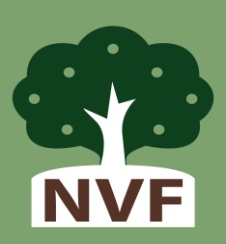 NEPAL VILLAGE FOUNDATION[Registered charity number: 1158504]PROJECT: 	THE LEARNING RESOURCE CENTRELOCATION: 		BHAGAWATPUR, SAPTARI, NEPALINTRODUCTION:Nepal Village Foundation is a UK-based grassroots organisation working with Dalit and the poorest of the poor in rural villages of Nepal to improve their wellbeing by enabling access to education and learning. We have been supporting various projects, for example, ‘The Girls’ Education Project’ to improve the female literacy as girls’ education in Nepal has been ignored.THE PROBLEM: We have made excellent progress and more girls are now in school than ever before in Bhagawatpur, Mahadewa and Bathanaha village panchayats. However, the villages are isolated in many aspects and they do not have access to newspapers, reading materials, communication and facility for online courses. Consequently, the reading and writing skills they have gained, slowly diminish because there is very limited opportunity to use their literacy skills. Prior to our intervention, girls’ enrolment in primary schooling was 68% and the average school attendance was just 35% in the villages. Now six year later, enrolment has increased to 99% and school attendance 72%. However, our recent survey discovered that barely 1 in 10 girls in these villages go on to higher education and are more likely to find a use for their skills in practical life. It is also unlikely that any girl will leave their village in search of a better job or life because of cultural traditions.This undermines sustainability of their skills and the need for an education for females in the community. It also holds them back in order to benefit from the development of Information Communication Technology and to participate in the global society. AIMS OF THE PROJECT:To improve the female literacy and the sustainability of reading and writing skills by creating a learning environment in Bhagawatpur, Mahadewa and Bathanaha panchayatsANTICIPATED OUTCOMES:The desire and willingness to learn amongst women and girls in the villages will be improved by having an easy access to learning centre and online courses The reading and writing skills will also be improved by having an easy access to reading and writing materials on their door step.The villages will no longer be isolated due to having access to Information Technology, and engagement with people from around the globe OUTPUT OF THE PROJECT: A Recourse Centre for the villagers on their door step which will have many facilities such as, news papers and telephones A library to provide a wide range of reading and writing materials for all age groups and interest that is including for study course materials of government schoolsA Computer Learning Centre to provide computer literacy, online courses and engagement with people from around the globe through social media A training room for interaction programmes with beneficiaries to raise awareness on various social issues such as poor female literacyAn after school club for children to learn and play, and access to national and international newspapers on daily basis. PROJECT ACTIVITIES: Build a learning centre of five rooms (1260 square ft) in middle of the three village panchayats which will be easily accessible for everyone.  Develop a library for adults and children and equip it with a wide range of reading and writing materials for all age groups and interests.Develop a computer learning centre and provide computer literacy, online courses and facilitate an environment to interact through social media Develop a training room and equip it with audio and video presentation facilities.  Run after school club and provide newspaper and telephone facilities at the centre.PROJECT BUDGET: The centre will be run and managed by two full time staff and volunteers. The staff and volunteers will be trained by Nepal Village Foundation to run the resource centre effectively and will also be monitored closely on regular basis.     £15,000 - construction of a five room building on common land that has been provided by the local village authority for this purpose.£12,500 - to buy books for the library, computer, accessories, furniture, furnishing and equipment for the training room and after school club£4,500 - project visit, monitoring and to provide training to the project staff £2,000 - running cost of the centre for the first year after the completion£1,000 - running cost of the centre for second year£500 - running cost of the centre for third year£35,500 - total project cost The centre will be self-sufficient from the 3rd year by generating income from various activities such as, membership fee and training courses. The expected date to start the project is 02/11/2016. The suggested funds disbursement schedule are; £16,500 on 2/10/2016, £16,000 on 10/04/2016, £1,000 on 10/04/2017 and £2,000 on 10/04/2018. The project can be sub divided into three smaller projects and funders can choose which one to fund or the entire. [Further details of cost breakdown is available on request]THE MAIN CONTACT PERSON:Krit Sharma,  [email- krit.sharma@nvf.org.uk and mobile- 0795 4376 665]Particular/projectsLibrary Computer learningAfter school club /trainingBuilding construction cost£6000£3000£6000Equipments purchase £5500£4500£2500Running expenses £1167£1167£1166Project visit and monitoring£1500£1500£1500Total£14,167£10,167£11,166